.Intro: 16 countsSec 1: FWD - TOUCH BEHIND - BACK - 1/2 R FWD, FWD - TOUCH BEHIND - BACK - 1/2 L FWDSec 2: CROSS ROCK - RECOVER, R CHASSE, CROSS ROCK - RECOVER, L CHASSE 1/4 LSec 3: FWD - 1/2 L FLICK, FWD SHUFFLE, FWD - 1/4 PIVOT, CROSS SHUFFLESec 4: JAZZ BOX 1/4 R - SWAYRestart: Wall 3 (6:00) After 16 counts重跳: 第3牆 (6:00) 跳完 16 拍後Have Fun & Happy Dancing !!!Contact Nina Chen : nina.teach.dance@gmail.comMiss You Everyday (每日懷念你) (zh)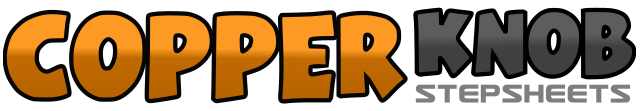 .......拍数:32墙数:4级数:Beginner.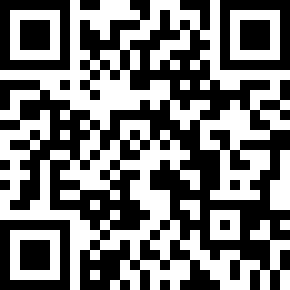 编舞者:Nina Chen (TW) - 2018年03月Nina Chen (TW) - 2018年03月Nina Chen (TW) - 2018年03月Nina Chen (TW) - 2018年03月Nina Chen (TW) - 2018年03月.音乐:Miss You Everyday (每日懷念你) - Paula Tsui (徐小鳳)Miss You Everyday (每日懷念你) - Paula Tsui (徐小鳳)Miss You Everyday (每日懷念你) - Paula Tsui (徐小鳳)Miss You Everyday (每日懷念你) - Paula Tsui (徐小鳳)Miss You Everyday (每日懷念你) - Paula Tsui (徐小鳳)........1-4Step RF fwd - Touch LF behind RF - Step LF back - 1/2 turn R (6:00) step RF fwd5-8Step LF fwd - Touch RF behind LF - Step RF back - 1/2 turn L (12:00) step LF fwd1-4右足前踏 - 左足點於右足後 - 左足後踏 - 右轉 1/2 (6:00) 右足前踏5-8左足前踏 - 右足點於左足後 - 右足後踏 - 左轉 1/2 (12:00) 左足前踏1-2, 3&4Rock RF over LF - Recover onto LF, Step RF to R - Step  LF beside RF - Step RF to R5-6, 7&8Rock LF over RF - Recover onto RF, Step LF to L - Step RF beside LF - 1/4 turn L (9:00) step LF fwd1-2, 3&4右足前跨下沉 - 重心回左足, 右足右踏 - 左足併踏右足旁 - 右足右踏5-6, 7&8左足前跨下沉 - 重心回右足, 左足左踏 - 右足併踏左足旁 - 左轉 1/4 (9:00) 左足前踏1-2, 3&4Step RF fwd - 1/2 turn L (3:00) weight on LF while flick RF back, Fwd shuffle (R L R)5-6, 7&8Step LF fwd -  Pivot 1/4 turn R (6:00) weight on RF, Cross shuffle (L R L)1-2, 3&4右足前踏 - 左轉 1/2 (3:00) 重心回左足同時右足向後輕彈, 前交換步 (右 左 右)5-6, 7&8左足前踏  - 向右踏轉1/4 (6:00)重心回右足, 前跨交換步 (左 右 左)1-4Cross RF over LF - 1/4 turn R (9:00) step LF back - Step RF to R -  Cross LF over RF5-8Step RF to R while sway hips (R L R L)1-4右足前跨 - 右轉1/4 (9:00) 左足後踏 - 右足右踏 - 左足前跨5-8右足右踏同時搖臀 (右 左 右 左)